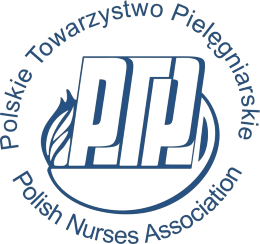 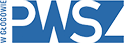 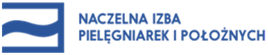 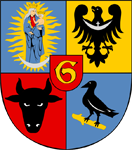 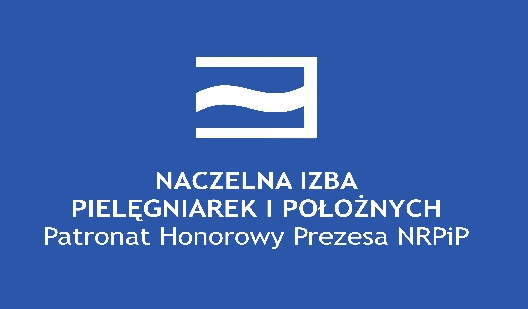 Koło PTP przy PWSZ w Głogowie, Studenckie Koło Naukowe PTP przy PWSZ w Głogowie  oraz Instytut Medyczny PWSZ w Głogowie zapraszają na:I Ogólnopolską Konferencję Naukowo-Szkoleniową„Inwestowanie w pielęgniarstwo i poszanowanie praw pielęgniarek – kontrowersje i wyzwania”19 maja 2022 r.pod patronatem honorowym:JM Rektor PWSZ w Głogowie – dr Katarzyny RusakPrezes PTP – dr Grażyny WójcikPrezydenta Miasta Głogowa - Rafaela RokaszewiczaPrezes NRPiP – Zofii MałasPrzewodniczącej DORPIP we Wrocławiu – Anny Szafran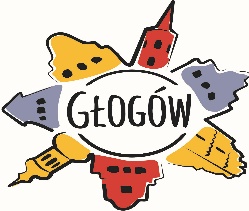 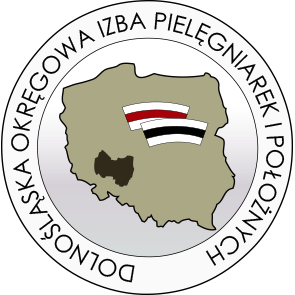 Międzynarodowa Rada Pielęgniarek (ICN) 23 grudnia 2021 r. ogłosiła nowy temat tegorocznego Międzynarodowego Dnia Pielęgniarek, przypadającego jak co roku na dzień 12 maja: „Inwestuj w pielęgniarstwo i szanuj prawa do zabezpieczenia zdrowia globalnego, koncentrując się na potrzebie ochrony, wspierania i inwestowania w zawód pielęgniarki                           w celu wzmocnienia systemów opieki zdrowotnej na całym świecie”.W imieniu Organizatorów Konferencji zapraszamy Państwa do zapoznania się z dalszą treścią niniejszego komunikatu oraz do składania zgłoszeń.                                                                                                                        dr n. med. Edyta KędraPrzewodnicząca Komitetu Organizacyjnego KonferencjiKomitet Naukowy Konferencji:dr n. o zdr. Grażyna Wójcik – Prezes PTPmgr Zofia Małas - Prezes NRPiPmgr Anna Szafran - Przewodniczącej DORPIP we Wrocławiudr n. med. Elżbieta Garwacka – Czachor - v-ce Prezes PTP; adiunkt, Instytut Medyczny PWSZ w Głogowiedr n. o zdr. Piotr Jerzy Gurowiec – adiunkt, Instytut Medyczny PWSZ w Głogowiedr n. med. Edyta Kędra – adiunkt, Instytut Medyczny PWSZ w Głogowiedr n. o zdr. Dorota Milecka – Dyrektor Instytutu Medycznego PWSZ w GłogowieKomitet Organizacyjny Konferencji:Przewodnicząca Komitetu Organizacyjnego Konferencji:  dr n. med. Edyta Kędra - adiunkt, Instytut Medyczny PWSZ w Głogowie; członek Koła Naukowego PTP przy PWSZ w Głogowiemgr Teresa Fichtner-Jeruzel – Przewodnicząca oddziału PTP we Wrocławiumgr Agata Gnap – przewodnicząca Zarządu Uczelnianego Koła Naukowego PTP przy PWSZ w Głogowiemgr Anna Szafran - przewodnicząca DORPiP we Wrocławiudr n. med. Elżbieta Garwacka – Czachor - v-ce Prezes PTPdr n. o zdr. Dorota Milecka – Dyrektor Instytutu Medycznego PWSZ w GłogowieCzłonkowie Zarządu Koła Naukowego PTP przy PWSZ w Głogowie:mgr Katarzyna Kruk - z-ca przewodniczącejmgr Zbigniew Nowak - sekretarz mgr Kinga Stankowska - skarbnikCzłonkowie Koła Naukowego PTP przy PWSZ w Głogowie:mgr Bożena Siedler - instruktor, Instytut Medyczny PWSZ w Głogowiemgr Henryk Sylwanowicz - asystent, Instytut Medyczny PWSZ w Głogowiemgr Ewa Todorov - asystent, Instytut Medyczny PWSZ w Głogowiemgr P. Trzaniec – Instytut Medyczny PWSZ w Głogowiemgr D. Muller – Instytut Medyczny PWSZ w Głogowiemgr I. Szala - Instytut Medyczny PWSZ w GłogowieStudenckie Koło Naukowe PTP przy PWSZ w GłogowieKarolina Baszyńska - przewodniczącaDominika Piekarz - skarbnikProponowana tematyka wystąpień:Pielęgniarstwo dziś i jutro – możliwości i ograniczenia.Koordynowana opieka zdrowotna szansą dla pielęgniarstwa – prawda czy fałsz?Prawa pielęgniarek w opinii środowiska i społeczeństwa.Promocja zdrowia i profilaktyka w pielęgniarstwie – doświadczenia własne.Varia.Sesja studencka/doktorancka – z konkursem na najlepszą prezentację konferencyjną.Konferencja odbędzie się w formie zdalnej.Podczas konferencji przewidziane są wystąpienia ustne oraz sesja e-posterów. W ramach uczestnictwa w Konferencji istnieje możliwość opublikowania swoich prac naukowych w formie rozdziału w monografii naukowej (wydanie elektroniczne). Monografia będzie spełniać kryteria uwzględniane przy ocenie ewaluacyjnej dorobku naukowego, a także może być satysfakcjonującym sposobem przedstawienia swojej wiedzy. Udział w konferencji jest BEZPŁATNY.  Ważne terminy:- do 30 kwietnia 2022 roku – przyjmowanie zgłoszeń na konferencję- do 10 maja 2022 roku – nadsyłanie streszczeń i pełnych tekstów wystąpień konferencyjnych oraz e-posterów- 19 maja 2022 - konferencjaAdres do korespondencji, nadsyłania zgłoszeń i materiałów:konferencja@pwsz.glogow.plWraz z podpisaną kartą zgłoszeniową w wersji WORD prosimy o przesłanie skanu  podpisanej klauzuli RODO.Szczegółowe informacje organizacyjne (w tym informacje o narzędziu/platformie do zdalnego udziału w konferencji) zostaną przesłane w II komunikacie osobom zgłaszającym udział w konferencji.Wytyczne dla autorów artykułów do monografii:Streszczenie:w języku polskim;liczba znaków: max. 250-300 słów; czcionka: Times New Roman; rozmiar czcionki: 12; interlinia: 1,5układ streszczenie dla prac oryginalnych: Wstęp, Cel pracy, Materiał i metody, Wyniki, Wnioski;układ streszczenia dla prac kazuistycznych: Wprowadzenie, Cel, Opis przypadku, Wnioski;układ streszczenia dla prac poglądowych: Wstęp, Podsumowanie kolejnych rozdziałów, Podsumowanie/Wnioski;należy unikać skrótów, a w przypadku ich użycia podać wyjaśnienie przy pierwszym zastosowaniu.  Artykuł do monografii:praca oryginalna:liczba znaków: 6000 słów (tj. 12-15 stron łącznie z tabelami, rycinami i piśmiennictwem); czcionka: Times New Roman; rozmiar czcionki: 12; interlinia: 1,5układ: Wstęp, Cel pracy, Materiał i metody, Wyniki, Dyskusja, Wnioski;styl cytowania Vancouver.praca kazuistycznaliczba znaków: 6000 słów (tj. 12-15 stron łącznie z piśmiennictwem); czcionka: Times New Roman; rozmiar czcionki: 12; interlinia: 1,5układ: Wstęp, Cel pracy, Materiał i metody, Opis przypadku, Dyskusja, Wnioski;styl cytowania Vancouver.praca poglądowa:liczba znaków: 6000 słów (tj. 12-15 stron łącznie z piśmiennictwem); czcionka: Times New Roman; rozmiar czcionki: 12; interlinia: 1,5układ: Wstęp, Cel pracy, Rozdziały stanowiące część zasadniczą pracy, Podsumowanie/Wnioski;styl cytowania Vancouver.